Саратов открывает сезон 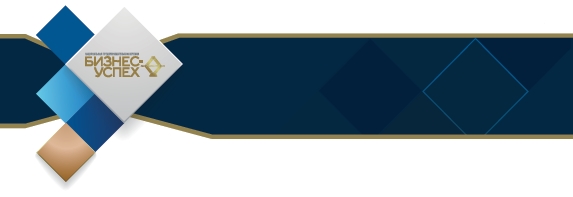 Национальной премии «Бизнес-Успех»29 марта 2016 года в Саратове в здании Правительства пройдет окружной этап Национальной премии «Бизнес-Успех» по ПФО в рамках предпринимательского форума «Территория бизнеса – территория жизни». Организаторы форума – Общероссийская общественная организация малого и среднего предпринимательства «ОПОРА РОССИИ», Агентство стратегических инициатив по продвижению новых проектов, Общественная палата РФ. Форум проводится при поддержке Правительства Саратовской области. Саратов станет первым городом, в котором пройдет Национальный отбор среди предпринимателей в 2016 году. К участию приглашаются все действующие бизнесмены Приволжского федерального округа. Прием заявок открыт до 14 марта 2016 года на официальном сайте – www.bsaward.ru/regions/saratov/registration/contest/. Цель премии «Бизнес-Успех» - отметить самые актуальные и перспективные бизнес-проекты, реализованные на территории России. Организаторы с 2011 года находят и делают известными истории успеха отечественных предпринимателей. Такими уже стали:- Артем Артемьев, предприниматель, основатель компании «Уральская гиря» - www.youtube.com/watch?v=Uxb81Vqw7yY. Развил свой бизнес, стал председателем регионального отделения «ОПОРЫ РОССИИ», избран в состав Высшего совета партии «ЕДИНАЯ РОССИЯ», лично вручил свою гирю Президенту Владимиру Путину.  - Евгения Лазарева, предприниматель, владелица компании «Маманонстоп» - www.youtube.com/watch?v=HJ7k1zTN-8M. Успешно развивает свой бизнес, дополняя его новыми направлениями. Стала автором и идейным вдохновителем проекта «Сделано мамой – сделано в России», генеральным продюсером первого детского рок-фестиваля. Избрана в состав Высшего совета партии «ЕДИНАЯ РОССИЯ».- Анна Тихомирова, предприниматель, владелица книжного магазина-автобуса «Бампер» - www.youtube.com/watch?v=zxj4SevxprY. Одна из первых начала успешно развивать социальное предпринимательство в России, стала Директором фонда «Культура детства», руководителем НИЦ доказательного социального проектирования МГППУ. Если вы тоже хотите выйти на новые рынки, развить другие направления в своем бизнесе, быть лидером общественного мнения – примите участие в Национальной премии «Бизнес-Успех» и присоединитесь к сообществу успешных людей! Победители станут счастливыми обладателями главного символа премии  - статуэтки «Золотой домкрат». Их также ждут:- бесплатное обучение для акселерации бизнеса- мощная рекламная и PR-поддержка для всех кандидатов- ценные награды и денежные сертификаты от партнёров премии- поездки на международные профессиональные выставки и стажировкиВсе финалисты конкурса получают уникальную возможность – рассказать о своем бизнесе перед аудиторией форума – предприниматели, финансисты, инвесторы, журналисты, эксперты, представители власти и общественных организаций. Вы сможете не только найти новых клиентов, но и привлечь партнеров для своего дела.   400 предпринимателей со всего федерального округа узнают о вашем бизнесе!Заявки принимаются до 14 марта 2016 года на официальном сайте – www.bsaward.ru/regions/saratov/registration/contest/.Определение победителей  премии «Бизнес-Успех» состоится 29 марта в рамках  Всероссийского форума для предпринимателей «Территория бизнеса - территория жизни» в здании Правительства Саратовской области - ул. Московская, 72. Кроме того, на мероприятии будут определены и награждены лидеры среди муниципалитетов, которые продемонстрировали наиболее успешный опыт в поддержке малого бизнеса.Форум также предполагает обширную деловую программу, в рамках которой состоится ряд тематических сессий и мастер-классов с участием известных предпринимателей и бизнес-тренеров, а также выставки и экспресс-знакомства для бизнеса. В течение нескольких кофе-брейков предприниматели смогут пообщаться со своими коллегами, представителями банков, спикерами, в общем, приобрести много полезных связей и контактов.Программа форума – www.bsaward.ru/regions/saratov/program Приглашаем всех предпринимателей ПФОПодать заявку на соискание премии - www.bsaward.ru/regions/saratov/registration/contest/ Участие бесплатное!Узнайте больше о премии «Бизнес-Успех»: www.youtube.com/user/bissuccess www.vk.com/bissuccess www.facebook.com/bissuccess.award www.twitter.com/bis_successwww.instagram.com/bsaward О премииНациональная премия «Бизнес-Успех» стартовала в 2011 году с целью стимулировать развитие предпринимательской бизнес-среды и работу муниципалитетов, подчеркнуть социальную значимость и важность предпринимателя для общества. За 2011-2015 гг. прошло 45 региональных этапов, которые объединили 42 000 предпринимателей и 3 000 представителей муниципальной власти. Было получено 12 000 заявок на предпринимательскую премию, проведено более 100 бесплатных мастер-классов и вебинаров, которые помогли тысячам бизнесменов.По всем возникшим вопросам обращайтесь в оргкомитет конкурса: +7 (495) 783-58-14, доб. 0629, 0859